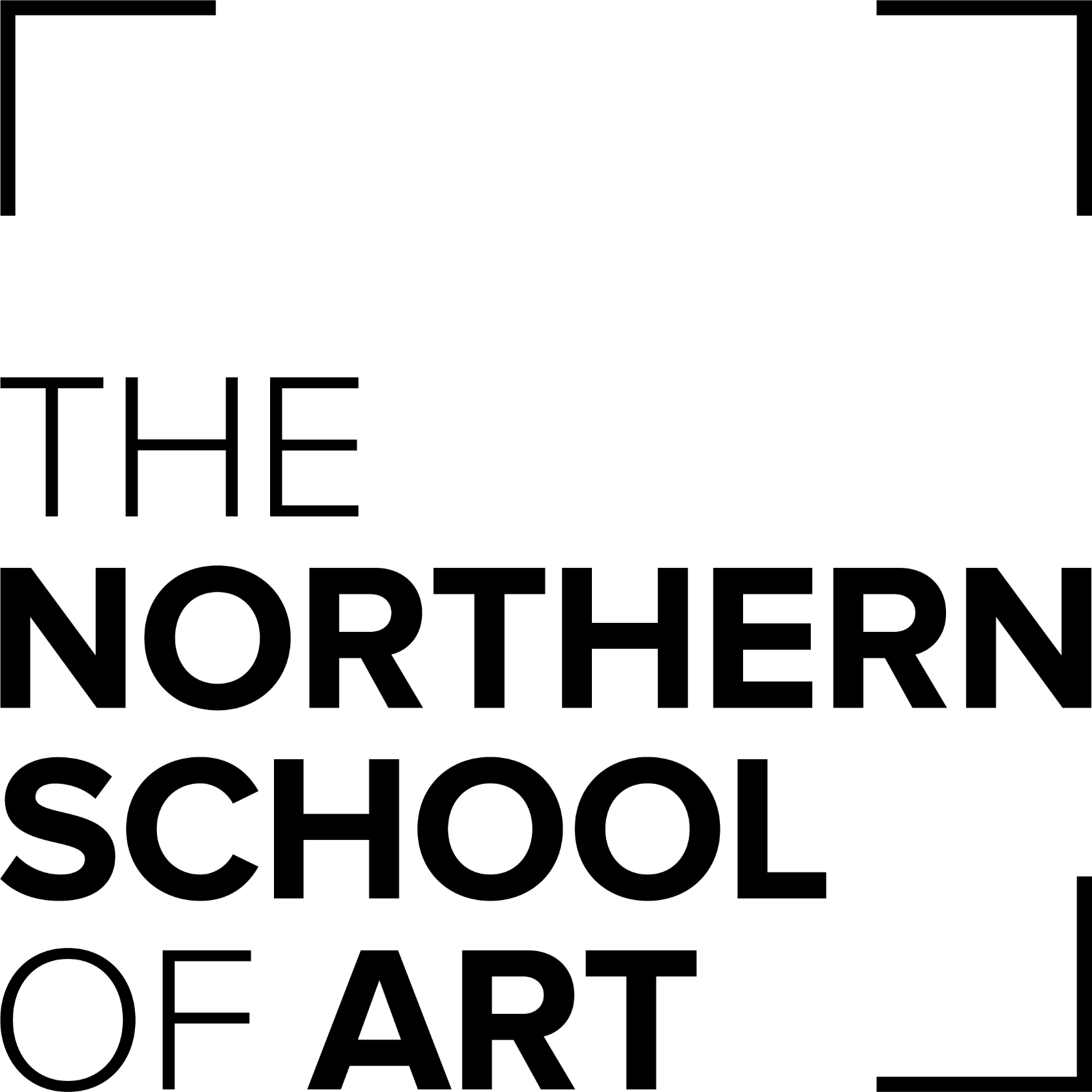 Date as postmarkDear Applicant,Thank you for your interest in working for Northern School of Art.Please read the following guidance notes carefully before completing your application.GUIDANCE NOTESThe form must be completed in full.Curriculum Vitae will not be accepted as a substitute for all or any part of the form.If you have insufficient space for all your information for any category on the form you should continue on a separate sheet of A4 size, marking it clearly with your name.PLEASE SUBMIT CURRICULUM VITAE IN ADDITION TO COMPLETING THE APPLICATIONFORM. It is recommended that you do not include information on your CV that will make it easyto identify your age, gender, disability, sexual orientation, ethnic origin, religion, or marital status,except the dates of your previous employment.APPLICATION FORMS WILL BE PHOTOCOPIED FOR THE SELECTION PANEL. PLEASE COMPLETE THE FORM IN BLACK INK OR TYPE. PLEASE DO NOT STAPLE YOUR APPLICATION FORM OR CURRICULUM VITAE.Complete the form accurately providing all relevant information. Please do not assume theshort-listing panel has prior knowledge of you even if you have applied for a post before or are known to a member of the panel.Continued.ReferencesPlease provide the School with two reference contact details. Please ensure that your two references are your two most recent employers. Please make sure you indicate whether the referees may be contacted prior to interview. You should ensure the referees are/were in a management/supervisory position in relation to you so they can verify details of your current/most recent employment.Person Specification MatchThe application form should match the person specification for the role. The panel will use the responses on your application form to determine whether you meet the person specification. Please include as much detail as possible on the form itself so the panel has a full picture of your qualifications and experience. Your CV will only be used to contextualise these responses, and the panel may not have access to any covering letter you send.All queries should be made to the HR Office. No other member of The Northern School of Artshould be contacted. Note: The canvassing of any Member of the College’s Board of Governors or a Member of the College Management Team directly or indirectly for any appointment in the College’s service will disqualify the candidate.It is not our normal policy to acknowledge receipt of applications. If you have not been contactedwithin four weeks of the closing date you may assume that on this occasion you have not been successful. If you would prefer an application form with larger print please contact HR at The Northern School of Art, Green Lane, Middlesbrough, TS5 7RJ, (01642) 856119.Please return the completed application form to HR@NorthernArt.ac.uk or if you prefer by post at The HR Office, The Northern School of Art, Green Lane, Linthorpe, Middlesbrough, TS5 7RJ on the advertised closing date. Applications received after the closing date will not be considered unless exceptional circumstances apply.Once I again I thank you for your interest in working for the Northern School of Art and wish youluck with your application.Yours Faithfully,HR DepartmentGeneral Data Protection Regulation (GDPR) ProvisionsAll information obtained throughout the recruitment process with be obtained by the School in a secure location for a period of 1 year (external unsuccessful applicants) or retained in your personal file and HR database (successful or internal applicants) and for 6 years after employment has ended. Data will be used for equal opportunities monitoring and statistical analysis only. This includes the processing of sensitive data as defined in the GDPR. Data will not be passed to any third party. All information you supply will be handled in the strictest confidence. If you require all data to be removed there is an option for this to be granted by filling out the necessary section in the application form. By completing and signing this form you are giving your consent to this process.WHICH POSITION ARE YOU APPLYING FOR?Due to the nature of the work for which the application is being made, the post is exempt from the provisions of Section 4(2) of the Act by virtue of the Rehabilitation of Offenders Act 1974 (Exceptions) Order 1975.Applicants are, therefore, not entitled to withhold information about convictions, which for otherpurposes are ‘spent’ under the provisions of the Act, and in the event of employment, any failure to disclose such convictions could result in dismissal or disciplinary action by the School.Any information given will be completely confidential and will be considered only in relation to anapplication to which the order applies.Have you ever been convicted, or are you currently subject to legal proceedings that may lead to you being convicted of a criminal offence?You must tick yes if you have ever been convicted of an offence, even if the offence is ‘spent’ or you think it has ‘expired’ or is ‘out of date’ because the offence was so long ago. Note: a caution is a criminal offence. You should not include any motoring offences for which the penalty was no greater than a fine and/or three penalty points.Please start with your most recent job and work backwards.Please provide at least two referees. Your referees must be senior to your most recent positions.Start with the most recent and work back. With consideration to the person specification provided, please explain, giving relevant examples how you can contribute to the requirements of this post. Please cover all areas requested in the person specification.(you do not need to possess these qualities but they will facilitate you being short listed)I declare to the best of my knowledge that the information given is true and I understand that should any omission or falsification be discovered after appointment, I may be liable for dismissal and referral to the ISA where appropriate.By signing here you AGREEto the use of this and other information by the School under the terms of the General Data Protection Regulation (GDPR).THE NORTHERN SCHOOL OF ARTAPPLICATION FORM FOR EMPLOYMENTFirst Name First Name Your AddressYour AddressSurnameSurnameTelephone OneEmail OneTelephone TwoEmail TwoDo you hold a Driving Licence?Do you hold a Driving Licence?Do you have the right to live and work in the UK?Are you related to any member of The Northern School of Art staff?   Are you related to any member of The Northern School of Art staff?   YesYesYes (if yes, move to question below)NoNoNoPlease state which member of staff herePlease state which member of staff hereREHABILITATION OF OFFENDERS ACTREHABILITATION OF OFFENDERS ACTHAVE YOU EVER BEEN CONVICTED OF A CRIMINAL OFFENCE?HAVE YOU EVER BEEN CONVICTED OF A CRIMINAL OFFENCE?ARE YOU SUBJECT TO LEGAL PROCEEDINGS THAT MAY LEAD TO A CRIMINAL OFFENCE? ARE YOU SUBJECT TO LEGAL PROCEEDINGS THAT MAY LEAD TO A CRIMINAL OFFENCE? YESYESYESYESNONOIf you stated YES to any of the above questions, please provide details below:ARE YOU SUITABLE TO WORK WITH CHILDREN AND YOUNG PEOPLE?HAS THERE EVER BEEN A CHILD PROTECTION ALLEGATION MADE AGAINST YOU?HAS THERE EVER BEEN A CHILD PROTECTION ALLEGATION MADE AGAINST YOU?(tick ‘no’ if you are on a barred list)(if yes, please supply details on a separatesheet in an envelope marked ‘Private andConfidential’ addressed to the Head of HRand Organisational Development)(if yes, please supply details on a separatesheet in an envelope marked ‘Private andConfidential’ addressed to the Head of HRand Organisational Development)YESYESYESNONONOWORK HISTORYWORK HISTORYWORK HISTORYEmployer NameReason for leaving Duties while in this positionJob TitleLeave dateEmployer NameReason for leaving Duties while in this positionJob TitleLeave dateEmployer NameReason for leaving Duties while in this positionJob TitleLeave dateREFERENCESREFERENCE ONEFirst Name First Name Their AddressTheir AddressPositionPositionTelephone OneEmail OneTelephone TwoEmail TwoAre you willing for this referee to becontacted prior to interview?Are you willing for this referee to becontacted prior to interview?Are you willing for this referee to becontacted prior to interview?YESNOREFERENCE TWOFirst Name First Name Their AddressTheir AddressPositionPositionTelephone OneEmail OneTelephone TwoEmail TwoAre you willing for this referee to becontacted prior to interview?Are you willing for this referee to becontacted prior to interview?Are you willing for this referee to becontacted prior to interview?YESNOEDUCATION AND TRAININGYOUR MOST RECENT EDUCATIONAL INSTITUTIONInstitutionPlease enter details and description of the courseRelevance to the role applied for?Name of CourseDurationQualificationsPREVIOUS EDUCATION CONTINUEDInstitutionPlease enter details and description of the courseRelevance to the role applied for?Name of CourseDurationQualificationsPREVIOUS EDUCATION CONTINUEDInstitutionPlease enter details and description of the courseRelevance to the role applied for?Name of CourseDurationQualificationsPREVIOUS EDUCATION CONTINUEDInstitutionPlease enter details and description of the courseRelevance to the role applied for?Name of CourseDurationQualificationsPlease continue on a separate sheet if necessary.PERSON SPECIFICATION MATCH – SUPPORTING INFORMATIONPERSON SPECIFICATION MATCH – SUPPORTING INFORMATIONPERSON SPECIFICATION MATCH – SUPPORTING INFORMATIONESSENTIAL QUALITIESPERSON SPECIFICATION MATCH  SUPPORTING INFORMATION CONTINUEDDESIRABLE QUALITIESOTHER INFORMATION THAT WILL SUPPORT YOUR APPLICATIONYOUR DECLARATION